Western Australia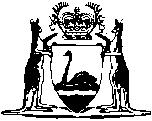 Firearms and Guns Act 1931		This Act was repealed by the Firearms Act 1973 s. 3(1) (No. 36 of 1973) as at 1 Jul 1974.		There are no Word versions of this Act, only PDFs in the Reprinted Acts database are available.